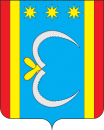 АДМИНИСТРАЦИЯ МУНИЦИПАЛЬНОГО ОБРАЗОВАНИЯОКТЯБРЬСКИЙ РАЙОН АМУРСКОЙ ОБЛАСТИОТДЕЛ ОБРАЗОВАНИЯП Р И К А З02.10.2017г.                                                                                                                      №_187_с. ЕкатеринославкаОб организации профессиональной	ориентации и психологической поддержки обучающихся детей-инвалидов и лиц с ОВЗВо исполнение пункта 1 протокола заседания рабочей группы Комиссии при Президенте Российской Федерации по делам инвалидов по вопросам развития доступного и качественного дошкольного и общего образования для детей-инвалидов от 28.05.2015 №5, на основании приказа Министерства образования и науки Амурской области от 10.05.2016 № 679 об утверждении «Дорожной карты» по реализации комплексного плана мероприятий по вопросу развития системы профессиональной ориентации детей-инвалидов и лиц с ограниченными возможностями здоровья в общеобразовательных организациях Октябрьского района п р и к а з ы в а ю :1. Руководителям образовательных организаций:1.1 Организовать  работу по профессиональной ориентации и психологической поддержки обучающихся детей-инвалидов и лиц с ОВЗ.1.2. Организовать работу по реализации «Дорожной карты» по вопросу развития системы профессиональной ориентации обучающихся детей-инвалидов и лиц с ОВЗ (Приложение №1).1.3 Направлять в отдел образования администрации Октябрьского района ежеквартальный мониторинг реализации плана профессионально-ориентационной работы с обучающимися детьми-инвалидами и детьми с ограниченными возможностями здоровья до 15 числа  последнего месяца квартала (Приложение №2).2. Контроль за исполнением настоящего приказа возложить на методиста отдела образования  Ю.А.Облавацкую.Начальник отдела образования                                                                             Л.Н. РомановаА.В.Искендерова8(41652)23503 «Дорожная карта»по реализации плана мероприятий по вопросу развития системы профессиональной ориентации детей-инвалидов и лиц с ограниченными возможностями здоровья в общеобразовательных организациях Октябрьского района на 2017–2020 годыПриложение №2 к приказу отдела образованияадминистрации Октябрьского района от   02.10.2017   №  ______Мониторинг  исполнения «Дорожной карты»по реализации плана мероприятий по вопросу развития системы профессиональной ориентации детей-инвалидов и лиц с ограниченными возможностями здоровья в общеобразовательных организациях Октябрьского района на 2017–2020 годы _____________________________________________________________________________________________________(наименование образовательной организации)Таблица № 1Таблица № 3 по п.10Примечание: Просим все сведения указывать по состоянию на отчётную дату и в таблицах (содержание запрашиваемых сведений) ничего не менять. Приложение №1 к приказу отдела образования администрации Октябрьского района от   02.10.2017   №  187№Содержание мероприятияСроки выполненияОтветственные1.Организовать  работу по профессиональной ориентации и психологической поддержки учащихся образовательных организаций до 01.01.2018Отдел образования администрации Октябрьского районаОтдел образования администрации Октябрьского района2.Оказание содействия и обеспечение контроля  за организацией деятельности   образовательных организаций района, по профессиональной ориентации и психологической поддержки детей-инвалидов и лиц  с ограниченными возможностями здоровья весь период, начиная с 01.11.2017Искендерова А.В., Кузнецова С.В.Искендерова А.В., Кузнецова С.В.3.Контроль за выполнением рекомендаций территориальной психолого-медико  - педагогической комиссии в рамках реализации плана профориентационной работы с обучающимися с ОВЗ и инвалидами с учетом их состояния здоровья и рекомендаций МСЭ согласно индивидуальной программе реабилитации инвалида, содержащих заключение о рекомендуемом характере и условиях трудавесь период, начиная с 01.11.2017Отдел образования администрации Октябрьского района, специалисты ПМПКОтдел образования администрации Октябрьского района, специалисты ПМПК4.Оказание помощи семьям с детьми с ОВЗ и детьми-инвалидами по основным направлениям профессиональной ориентации (в т.ч. по профориентационному информированию, диагностике, психологическому профориентационному  консультированию (индивидуальному и групповому), весь период, начиная с 01.11.2017Отдел образования администрации Октябрьского районаОтдел образования администрации Октябрьского района5.Организация курсов повышения квалификации и переподготовки для специалистов-профориентаторов, работающих с обучающимися с ОВЗ и инвалидами и детьми-инвалидами в общеобразовательных организациях (в т.ч. профконсультантов, психологов, педагогов-психологов, социальных педагогов, классных руководителей, учителей-предметников, педагогов дополнительного образования, воспитателей групп продленного дня, заместителей директоров общеобразовательных организаций по воспитательной работе, педагогических работников организаций дополнительного образования, сотрудников территориальных центров профессиональной ориентации и психологической поддержки школьников и др.)весь период, начиная с 01.11.2017Заведующая методическим кабинетом отдела образования администрации Октябрьского района Винникова О.А.Заведующая методическим кабинетом отдела образования администрации Октябрьского района Винникова О.А.6.Оказание методической помощи и консультирование  специалистов-профориентаторов, работающих с обучающимися с ОВЗ и инвалидами и детьми-инвалидами в общеобразовательных организациях районавесь период, начиная с 01.11.2017Отдел образования администрации Октябрьского районаОтдел образования администрации Октябрьского района7.«Круглый стол» для специалистов ПМПК  и руководителей образовательных организаций с  организации   профессиональной ориентации и психологической поддержки школьников с ОВЗ  и детей-инвалидов, определения перспектив  развития системы профессиональной ориентации и решения вопросов по преодолению возникших проблемфевраль, сенятбрь,2017-2020 годы(1 раз в полугодие)Отдел образования администрации Октябрьского района, образовательные организацииОтдел образования администрации Октябрьского района, образовательные организации8.Участие в вебинарах для руководителей муниципальных органов управления образованием, территориальных центров профессиональной ориентации и психологической поддержки школьников по решению проблем профессиональной ориентации детей-инвалидов и лиц  с ограниченными возможностями здоровья в общеобразовательных организациях области ноябрь, март,2017-2020 годы(1 раз в полугодие)Отдел образования администрации Октябрьского района, образовательные организацииОтдел образования администрации Октябрьского района, образовательные организации9.Мониторинг готовности ОО к организации работы с детьми-инвалидами и лицами  с ОВЗ по основным направлениям профессиональной ориентации школьниковоктябрь,2017-2020 годы(ежегодно)Методист отдела образования Искендерова А.В.Методист отдела образования Искендерова А.В.10.Анализ кадровых ресурсов образовательных организаций района к организации работы с детьми-инвалидами и лицами  с ОВЗ по основным направлениям профессиональной ориентации школьниковоктябрь-ноябрь,2017-2020 годы(ежегодно)Методисты отдела образования администрации Октябрьского районаМетодисты отдела образования администрации Октябрьского района11.Проведение обучающих мероприятий (семинаров, консультаций, методических рекомендаций и т.д.) для  лиц, задействованных в организации работы с детьми-инвалидами и лицами  с ОВЗ по основным направлениям профессиональной ориентации школьников2017-2020 годыпо отдельному графикуМетодисты отдела образования администрации Октябрьского района Методисты отдела образования администрации Октябрьского района 12.Подготовка методических рекомендаций для ОО по организации работы с детьми-инвалидами и лицами  с ОВЗ по основным направлениям профессиональной ориентации школьниковиюль-август,2017-2020 годы(ежегодно)Отдел образования администрации Октябрьского районаОтдел образования администрации Октябрьского района13.Обеспечение учебно-методической литературой, оборудованием и инвентарем  по организации работы с детьми-инвалидами и лицами  с ОВЗ по основным направлениям профессиональной ориентации в образовательных организациях района 2017-2020 годыпо отдельному графикуОбразовательные организации района Образовательные организации района 14. «Круглый стол» по вопросам реализации комплекса специальных мер в профессиональном  самоопределении и выборе оптимального вида занятости лиц с ОВЗ и инвалидов с учетом их потребностей, индивидуальных особенностей и возможностей, а также востребованности профессии (специальности) на рынке труда для руководителей территориальных центров профессиональной ориентации детей-инвалидов и лиц  с ОВЗ с представителями  профессиональных образовательных организаций, территориальных центров занятости населения2017-2020 годыпо отдельному графику(1 раз в году)Отдел образования администрации Октябрьского района, ГКУ Амурской области ЦЗН Октябрьского районаОтдел образования администрации Октябрьского района, ГКУ Амурской области ЦЗН Октябрьского района15.Проведение родительских собраний, заседаний руководителей образовательных организаций района с участием сотрудников территориальных центров профессиональной ориентации детей-инвалидов и лиц  с ОВЗ, с представителями  профессиональных образовательных организаций, территориальных центров занятости населения и иными заинтересованными лицами2017-2020 годы(по отдельному графику)Отдел образования администрации Октябрьского районаОтдел образования администрации Октябрьского района16.Информационное сопровождение мероприятий по основным направлениям профессиональной ориентации детей-инвалидов и обучающихся с ОВЗ в общеобразовательных организациях области2017-2020 годы(по отдельному графику)Отдел образования администрации Октябрьского районаОтдел образования администрации Октябрьского района№Содержание мероприятияСроки выполненияОтветственные1.Организовать  работу по профессиональной ориентации и психологической поддержки учащихся образовательных организаций до 01.01.20182.Оказание содействия и обеспечение контроля  за организацией деятельности   образовательных организаций района, по профессиональной ориентации и психологической поддержки детей-инвалидов и лиц  с ограниченными возможностями здоровья весь период, начиная с 01.11.20173.Контроль за выполнением рекомендаций территориальной психолого-медико  - педагогической комиссии в рамках реализации плана профориентационной работы с обучающимися с ОВЗ и инвалидами с учетом их состояния здоровья и рекомендаций МСЭ согласно индивидуальной программе реабилитации инвалида, содержащих заключение о рекомендуемом характере и условиях трудавесь период, начиная с 01.11.20174.Оказание помощи семьям с детьми с ОВЗ и детьми-инвалидами по основным направлениям профессиональной ориентации (в т.ч. по профориентационному информированию, диагностике, психологическому профориентационному  консультированию (индивидуальному и групповому), весь период, начиная с 01.11.20175.Организация курсов повышения квалификации и переподготовки для специалистов-профориентаторов, работающих с обучающимися с ОВЗ и инвалидами и детьми-инвалидами в общеобразовательных организациях (в т.ч. профконсультантов, психологов, педагогов-психологов, социальных педагогов, классных руководителей, учителей-предметников, педагогов дополнительного образования, воспитателей групп продленного дня, заместителей директоров общеобразовательных организаций по воспитательной работе, педагогических работников организаций дополнительного образования, сотрудников территориальных центров профессиональной ориентации и психологической поддержки школьников и др.)весь период, начиная с 01.11.20176.Оказание методической помощи и консультирование  специалистов-профориентаторов, работающих с обучающимися с ОВЗ и инвалидами и детьми-инвалидами в общеобразовательных организациях районавесь период, начиная с 01.11.20177.«Круглый стол» для специалистов ПМПК  и руководителей образовательных организаций с  организации   профессиональной ориентации и психологической поддержки школьников с ОВЗ  и детей-инвалидов, определения перспектив  развития системы профессиональной ориентации и решения вопросов по преодолению возникших проблемфевраль, сентябрь,2017-2020 годы(1 раз в полугодие)8.Участие в вебинарах для руководителей муниципальных органов управления образованием, территориальных центров профессиональной ориентации и психологической поддержки школьников по решению проблем профессиональной ориентации детей-инвалидов и лиц  с ограниченными возможностями здоровья в общеобразовательных организациях области ноябрь, март,2017-2020 годы(1 раз в полугодие)9.Мониторинг готовности ОО к организации работы с детьми-инвалидами и лицами  с ОВЗ по основным направлениям профессиональной ориентации школьниковоктябрь,2017-2020 годы(ежегодно)10.Анализ кадровых ресурсов образовательных организаций района к организации работы с детьми-инвалидами и лицами  с ОВЗ по основным направлениям профессиональной ориентации школьниковоктябрь-ноябрь,2017-2020 годы(ежегодно)11.Проведение обучающих мероприятий (семинаров, консультаций, методических рекомендаций и т.д.) для  лиц, задействованных в организации работы с детьми-инвалидами и лицами  с ОВЗ по основным направлениям профессиональной ориентации школьников2017-2020 годыпо отдельному графику12.Подготовка методических рекомендаций для ОО по организации работы с детьми-инвалидами и лицами  с ОВЗ по основным направлениям профессиональной ориентации школьниковиюль-август,2017-2020 годы(ежегодно)13.Обеспечение учебно-методической литературой, оборудованием и инвентарем  по организации работы с детьми-инвалидами и лицами  с ОВЗ по основным направлениям профессиональной ориентации в образовательных организациях района 2017-2020 годыпо отдельному графику14. «Круглый стол» по вопросам реализации комплекса специальных мер в профессиональном  самоопределении и выборе оптимального вида занятости лиц с ОВЗ и инвалидов с учетом их потребностей, индивидуальных особенностей и возможностей, а также востребованности профессии (специальности) на рынке труда для руководителей территориальных центров профессиональной ориентации детей-инвалидов и лиц  с ОВЗ с представителями  профессиональных образовательных организаций, территориальных центров занятости населения2017-2020 годыпо отдельному графику(1 раз в году)15.Проведение родительских собраний, заседаний руководителей образовательных организаций района с участием сотрудников территориальных центров профессиональной ориентации детей-инвалидов и лиц  с ОВЗ, с представителями  профессиональных образовательных организаций, территориальных центров занятости населения и иными заинтересованными лицами2017-2020 годы(по отдельному графику)16.Информационное сопровождение мероприятий по основным направлениям профессиональной ориентации детей-инвалидов и обучающихся с ОВЗ в общеобразовательных организациях области2017-2020 годы(по отдельному графику)№ п/пКадровые ресурсы образовательных организаций. Осуществляющих профессиональной ориентации и психологической поддержки школьниковКадровые ресурсы образовательных организаций. Осуществляющих профессиональной ориентации и психологической поддержки школьниковКадровые ресурсы образовательных организаций. Осуществляющих профессиональной ориентации и психологической поддержки школьниковКадровые ресурсы образовательных организаций. Осуществляющих профессиональной ориентации и психологической поддержки школьниковКадровые ресурсы образовательных организаций. Осуществляющих профессиональной ориентации и психологической поддержки школьниковКадровые ресурсы образовательных организаций. Осуществляющих профессиональной ориентации и психологической поддержки школьниковКадровые ресурсы образовательных организаций. Осуществляющих профессиональной ориентации и психологической поддержки школьниковКадровые ресурсы образовательных организаций. Осуществляющих профессиональной ориентации и психологической поддержки школьниковКадровые ресурсы образовательных организаций. Осуществляющих профессиональной ориентации и психологической поддержки школьников№ п/пВсего специалистовИз них:руководительПедагог психологлогопеддефектологврачДругие специалисты12345678910